WEST BUTTERWICK PARISH COUNCIL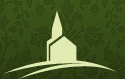 Clerk – Julie BarkerTel: 07533 18224420 June 2018To All members of the Parish CouncilDear CouncillorFINANCE COMMITTEE MEETING OF WEST BUTTERWICK PARISH COUNCILYou are hereby summoned to attend the Finance Committee Meeting of West Butterwick Parish Council to be held at Fred Wooffitt Memorial Hall, West Butterwick on Monday 25 June 2018 to commence at 630 pm.Yours sincerelyC BoyallClare BoyallClerkAgenda Business to be conducted43/18	To receive apologies for absence44/18	a. To record declarations of interest by any member of the council in respect of the agenda items listed below.  Members declaring interests should identify the agenda item and type of interest being declared.b. To note dispensations given to any member of the council in respect of items on this meeting’s agenda.45/18	To discuss and resolve the annual financial audit and auditors report.46/18	To discuss the financial risk assessment47/18	To discuss the Asset Register48/18	To discuss the Clerk’s hours